							               || Shri Ganeshay Namah ||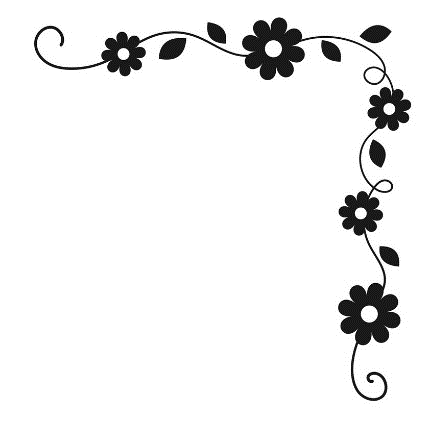 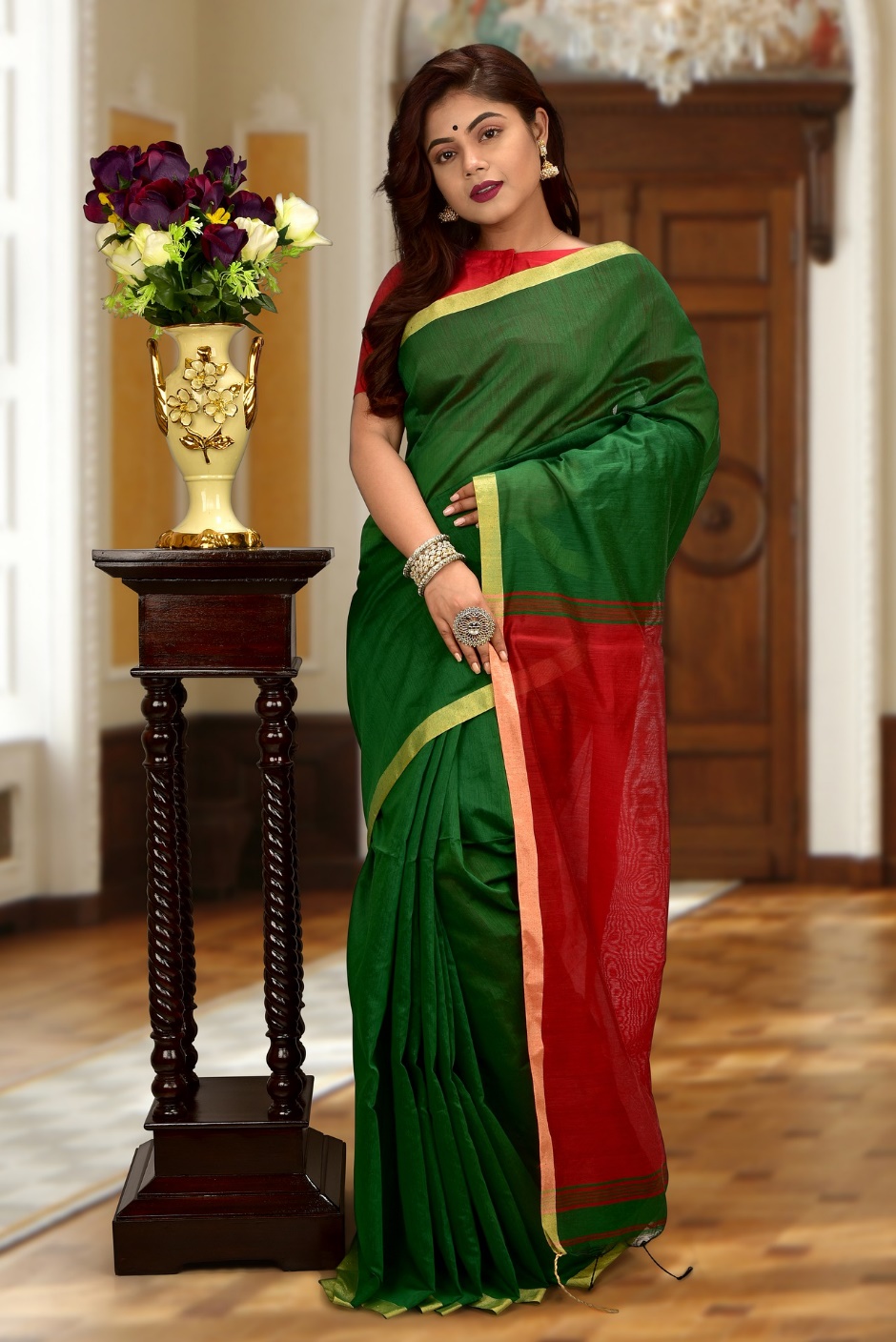        PUJA TIWARI					Date of Birth 	:	10/05/1995					Time and Place	: 	08:30am, Patna					Height		:	5ft 4inch					Colour Complex	:	Fair					Gotra			:	Bhardwaj					Gan			:	Devgan					Education		:	Graduation Education 	:	B.Com. (J.C. Poddar College) 2012			CA (Institute of Chartered Accountants of India) 2014Job		:	GS Mobile Technology Pvt. Ltd. (Patna)Hobbies	:	Travelling, Music, Movies.Email ID	:	yourmail@gmail.com_______________________________________________________________________________________PATENAL BACKDROUNDGrandfathers Name	:	Ashok TiwariGrandmothers Name	: 	Neha DeviFather’s Name		:	Bikash TiwariFather's Business 		: 	A.K Packers and MoversBusiness Address 	:	11 P.K. Lane, Patna, Pin-111111Contact No			:	+91 9000000000Religion 			:	Hinduism Native Place		:	Patna, Bihar_______________________________________________________________________________________SIBLINGSElder brothers		:	Bikash TiwariPhone			:	+91 9000000000